Тюменский образовательный канал (ТОК)Ссылка на сайт: https://obrazovanie.tyumen-city.ru/Как подписаться на Тюменский образовательный канал на youtube.com:Создайте аккаунт Google на сайте accounts.google.com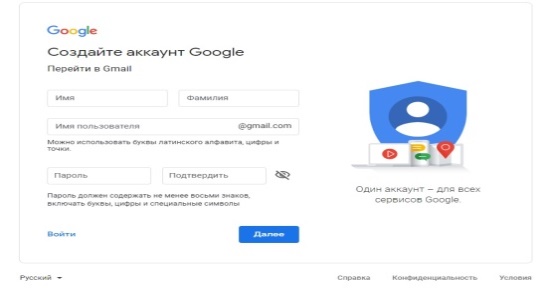 Войдите в свой аккаунт Введите в адресной строке браузера youtube.com, либо зайдите в мобильное приложение youtube.В строке поиска введите: Тюменский образовательный канал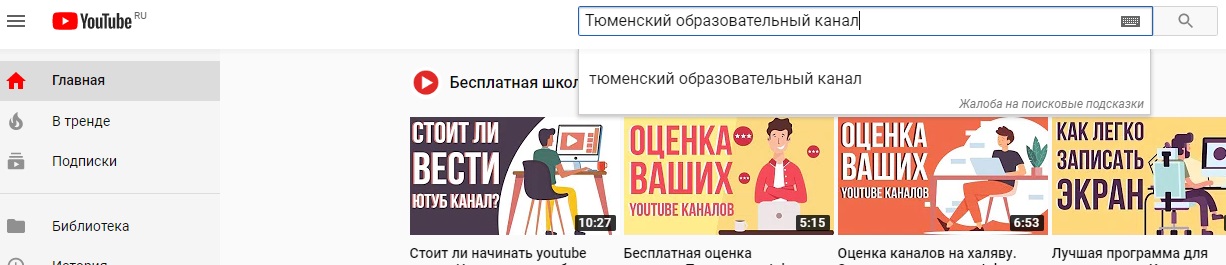 В появившемся окне нажмите на кнопку «Подписаться» в правом верхнем углу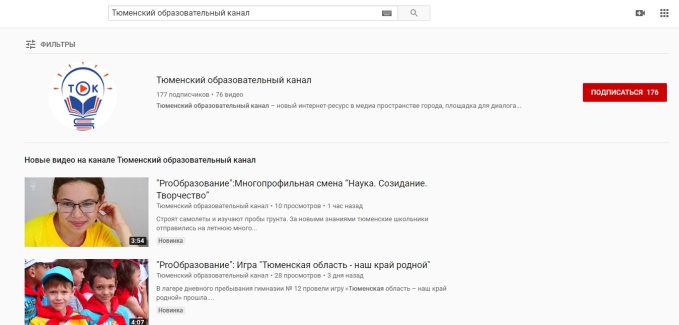 Поздравляем, Вы подписаны на Тюменский образовательный канал! 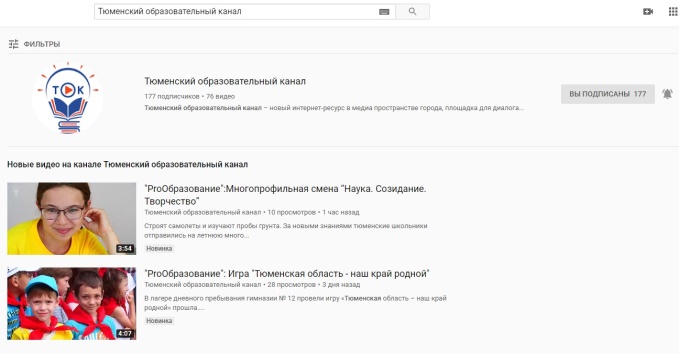 Приятного просмотра!